       Муниципальное общеобразовательное учреждение«Средняя общеобразовательная школа №12»х. АлтуховЗам. директора по ВР:Агафоночкина Л.А.  Основной целью воспитания в 2018-2019 учебном году являлось совершенствование воспитательной деятельности, способствующей развитию нравственной, физически здоровой личности, способной к творчеству и самоопределению.                      В рамках воспитательной работы решались  следующие задачи: Формирование гражданского и патриотического мировоззрения через систему воспитательных мероприятий. Повышение социальной активности обучающихся, их самостоятельности и ответственности в организации жизни детского коллектива и социума.Использовать активные и творческие формы воспитательной работы, возможности системы дополнительного образования, внеурочной деятельности и органов ученического самоуправления для раскрытия талантов и способностей  обучающихся.Формирование у обучающихся ответственного отношения к своему здоровью и потребности в здоровом образе жизни.Развитие у обучающихся экологической культуры, бережного отношения к природе.Повышение педагогической культуры семьи, обеспечение активного общения детей и родителей путем вовлечения родителей в жизнь школы.Организация работы  по профилактике правонарушений и безнадзорности, на основе развития сотрудничества с социальными партнерами, обеспечения межведомственного взаимодействия.Воспитывать у детей уважение к труду, людям труда, трудовым достижениям; содействовать профессиональному самоопределению обучающихся.Для реализации воспитательных задач школы и работы классных руководителей выделены следующие направления:1. Гражданско-патриотическое и правовое воспитание «Гражданин и патриот России»;2. Физическое – оздоровительное развитие обучающихся и формирование основ безопасности «Здоровое поколение»;  3. Духовно-нравственное,  эстетическое  и поликультурное воспитание «Учение и его нравственность»;  4. Трудовое воспитание;  5. Экологическое воспитание «Мир, который нужен мне».1. Гражданско-патриотическое и правовое воспитание «Гражданин и патриот России»Школа уделяет большое внимание патриотическому и правовому воспитанию, которое осуществляется на должном уровне. С 1 сентября 2014 года на базе школы открыта районная инновационная площадка «Патриотическое воспитание как основа формирования личностных универсальных действий обучающихся в условиях реализации ФГОС».В течение 2018/2019 уч. года были проведены следующие мероприятия: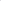 Уроки мужества, классные часы, тематические беседы, музейные и библиотечные уроки с приглашением тружеников тыла, ветеранов войн.Месячник оборонно-массовой работы: внутришкольные соревнования по стрельбе из ПВ, конкурс плакатов «Салют, Победа!» (5-8, 9-11 классы), экскурсии в школьный краеведческий музей, конкурс «Буду Родине служить» (1-4 классы), конкурс стихов и песен о войне (1-11 классы), «Афганистан-память и боль», поздравление воина интернационалиста, жителя села Мишина Е.В.с днем защитника Отечества, конкурс рефератов  «Салют, Победа!» (9-11 классы) и др.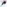 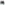 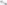 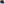 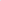 Вахта Памяти, посвященная 74-годовщине Победы. В течение недели проводились классные часы, экскурсии в школьный музей, библиотечные уроки, конкурс песен, стихов о войне, акция «Тепло и радость в Ваш  дом» (поздравление вдов и тружеников тыла с Днем Победы), книжная выставка  «Они писали о войне;  участие в патриотических мероприятиях села: Бессмертный полк, факельное шествие, митинг-реквием, концерт «День Победы», композиция  «На солнечной поляночке». Также приняли участие в мероприятиях, организованных ДК села Красные Ключи: конкурс чтецов «Читаем о войне! Помним о войне!», театрализованное представление  «И пусть поколения знают», концерт «Нет в России семьи такой, где б не памятен был герой», концерт «И шагала Победа от крыльца до крыльца».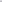 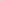 Также приняли участие в краевых акциях, посвященных празднованию 74-годовщины Победы в Великой Отечественной войне:1. Обучающиеся 6-10 классов приняли участие в акции «Кинопоказ под открытым небом». Для них был показан один из популярных фильмов советского и российского кинематографа о Великой Отечественной войне «Брестская крепость» (реж. А. Котт, 2010).2. Обучающиеся 5,6,7 и 8  классов приняли участие в краевой волонтерской акции «Успей сказать: «Спасибо!»: убрали территории приусадебных участков Глущенко М.П., Жукова Н.И., Золотаревой В.П.3. 22 апреля 2019 года в школе прошла акция «Георгиевская ленточка». Волонтеры отряда «Олимп» раздали обучающимся 1-11 классов георгиевские ленточки и рассказали кратко, что означают полосы на ленте.4. Педагоги и обучающиеся школы приняли участие в краевом автопробеге (20.04.2019г.)Информация о мероприятиях патриотического направления регулярно размещалась на школьном сайте.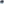 2. Физическое — оздоровительное развитие обучающихся и формирование основ безопасности  «Здоровое поколение».В школе созданы условия для сохранения физического, психического и нравственного здоровья обучающихся.В целях пропаганды здорового образа жизни в школе проходили следующие мероприятия:Месячник  «Школа против наркотиков и СПИДа».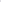 Акция «Сообщи, где торгуют смертью».3. Добровольное тестирование среди старшеклассников на употребление ПАВ.4. Всероссийская акция выбираю спорт как альтернативу вредным привычкам.5. Месячник здоровья.6. Акция «Стоп ВИЧ/СПИД.7. Всероссийский День трезвости.8. Единый день профилактики.Проводится работа по профилактике КГЛ: учителями русского языка и литературы по всем классам были проведены диктанты на тему: («Профилактика для ознакомления родителей и обучающихся, учителя ОБЖ провели уроки по этой теме, учитель изобразительного искусства Соколова Светлана Николаевна в устной форме рассказывала обучающимся начальных классов о мерах профилактики КГЛ и нарисовали с обучающимися рисунки, классные руководители всех классов провели с детьми беседы, с родителями родительские собрания по профилактике КГЛ, проведены субботники по очистке школьного двора.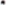 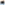 В рамках Всероссийского дня трезвости проведены мероприятия:            1. Игра - викторина  "Здоровье не  купишь  – его разум дарит» (5-8 классы)            2. Акция «Шаг навстречу» (9-11 классы).Волонтерский отряд «Олимп» провел акцию «Спорт — альтернатива пагубным привычкам». На всех переменах ребята организовывали агитационные выступления, спортивные соревнования, игры, конкурсы. Самым активным участникам акции отряд вручил призы.Традиционно в школе проходят Дни Здоровья, на которых школьники принимают участие в спортивных соревнованиях, играх, конкурсах, беседах, конференциях, которые организовывает школа и ДК села Красные Ключи. Классные руководители регулярно проводят беседы с обучающимися по профилактике гриппа и ОРВИ.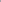 В целях раннего выявления немедицинского потребления наркотических средств и психотропных веществ среди обучающихся 7-11 классов проводилось тестирование. Тесты показали отсутствие положительных результатов.В соответствии с Законом РФ о безопасности дорожного движения от 10.12.1995г. N2 196-ФЗ в школе проводится работа по профилактике детского дорожно-транспортного травматизма детей. Обучение Правилам дорожного движения осуществляется классными руководителями через классные часы и через уроки ОБЖ.Организация работы по профилактике ДДТТ строится с учетом индивидуальных особенностей детей и дифференцируется по возрастным периодам.Для проведения уроков, викторин по ПДД классными руководителями создаются учебные презентации, видеоуроки. Всеми классными руководителями четко ведутся журналы инструктажей по профилактике ДТП с фиксированными росписями самих обучающихся. Классными руководителями 1-4 классов, 5, 7 классов изготовлены памятки по правилам дорожного движения для обучающихся, которые размещены в их дневниках. Также во всех классах обучающиеся ведут фиксированные записи по итогам проведенных классных часов по профилактике ДТП, где кратко конспектируют главные моменты. У всех классных руководителей рабочие материалы по профилактике и предупреждению детского дорожно-транспортного травматизма. В школе ведется просветительская работа: в школе оформлены стенды по ПДД, обновлена детская автоплощадка и стенд отряда ЮИД, памятки для обучающихся и родителей. В обучении широко используются печатные пособия по ПДД, материалы газеты «Добрая Дорога Детства.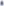 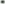 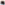 На классных часах выполняется программа по изучению ПДД и регистрируется в классных журналах.На школьном сайте размещён паспорт дорожной безопасности образовательного учреждения. Информация о проведенных мероприятиях размещена в «Электронном паспорте дорожной безопасности».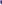 Отряд ЮИД организовывал конкурсы рисунков, плакатов, рисованных фильмов, составлял для ребят тренировочные кроссворды, ребусы. Для проведения таких мероприятий члены отряда в системе изучают ПДД, что дает им возможность объективно и грамотно оценивать работы обучающихся и самим успешно выступать на районных соревнованиях, слетах отрядов ЮИД. На общешкольных линейках члены отряда ЮИД в течение учебного года рассказывали о детском дорожно-транспортном травматизме в районе, используя данные ГИБДД. Отряд ЮИД принимал участие в районном смотре-конкурсе «Законы дорог уважай» и занял 3 место (станция «Фигурное вождение», 3 место (станция «Знаток правил дорожного движения»).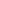 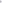 В комплекс школьных мероприятий по изучению Правил дорожного движения включена работа с родителями обучающихся: подготовлены памятки родителям по обучению детей безопасному поведению на дорогах. На классных родительских собраниях и общешкольных родительских собраниях освещались вопросы по профилактике ДДТТ.В пришкольном лагере «Солнышко», ТОШ «Бригантина» и на площадках по месту жительства была продолжена работа по профилактике ДДТТ.В сентябре 2017г. и апреле 2018г. проводилось тестирование среди обучающихся 1-11 классов по Правилам дорожного движения. Анализ результатов показал повышение уровня знаний ПДД среди обучающихся 5- 11 классов.В целях обеспечения безопасности обучающихся были проведены мероприятия: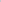 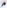 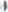 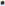 Месячник гражданской обороны.Обновлены уголки гражданской обороны, созданы памятки по тематике гражданской обороны и защиты населения.Практические занятия для обучающихся по организации эвакуации при ЧС.Всемирный день гражданской обороны (1 марта 2019г.)Мероприятия по антитеррористической деятельности5. В целях недопущения экстремизма в школе проведена следующая работа:- Классными руководителями постоянно проводилась разъяснительная работа среди обучающихся и родителей.- Социальным педагогом совершались рейды в неблагополучные семьи, а также контролирование посещаемости обучающихся из проблемных семей спортивных секций, кружков.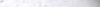 - Завхозом Евглевской И.В. ежедневно проводился смотр здания, территории, спортивных площадок на предмет обнаружения подозрительных предметов, а также контроль соблюдения пропускного режима.- На школьном сайте размещалась информация, способствующая воспитанию толерантности и профилактике терроризма и экстремизма.- В течение года проводились плановые эвакуации обучающихся, классные часы, индивидуальные беседы по профилактике суицида, интернет угроз, поведению подростков в социальных сетях.В рамках Всемирного дня ГО проведены мероприятия:1. Общешкольная  торжественная  линейка,  посвященная   Всероссийскому  открытому  уроку  по «Основам  безопасности  жизнедеятельности».2. Выставка – обзор литературы  в школьной библиотеке по  защите  от  ЧС.3. Классные  часы  в 1-11 классах по  темам:  «Безопасность  и  защита  человека  в  ЧС  природного  характера», Знаете  ли  вы  правила  пожарной  безопасности»,   «Это  должен  знать  каждый!»  (обеспечение  личной  безопасности  в  различныхбытовых  ситуациях),   «Условия  безопасного  поведения  учащихся». Просмотр  видео-ролика  «Чрезвычайные  приключения  Юли  и  Ромы» и др.4. Открытый   урок  по  ОБЖ (8-11 классы)  «Средства  индивидуальной  защиты»  с  практическим  занятием  «Выполнение   нормативов  по  пользованию  средствами  индивидуальной  защиты».5.  Тренировочная эвакуация  учащихся,  педагогов,  обслуживающего  персонала  при  угрозе  возникновения пожара.3. Духовно-нравственное и эстетическое воспитание «Учение и его нравственность»В становлении личности обучающихся школа большую роль отводит нравственно-эстетическому воспитанию, которое способствует развитию творческих задатков, способностей, дарований и талантов. В рамках реализации этого направления в школе проводилась традиционная работа (КТД, школьные вечера, утренники, праздничные концерты, выставки творчества).Для эффективного творческого развития личности ребенка налажена связь с сельской библиотекой, Домом культуры. Все это способствовало художественно-эстетическому развитию обучающихся, формированию художественной культуры как неотъемлемой части культуры духовной.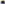 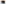 Все школьные традиционные дела делились на общешкольные, классные и групповые.Традиционные мероприятия, проведенные в 2018-2019 уч. году:- День Учителя-День Матери-Новый год-Рождество-День Влюбленных-День Защитника Отечества- 8 Марта.Необходимо отметить неучастие во многих проведенных мероприятиях 9 и 11 классов.4. Трудовое воспитание.Наиболее эффективной формой социализации обучающихся является трудовая деятельность, так как трудовая деятельность является одним из важных факторов воспитания личности. Все трудовые дела в школе проводятся через общественно- полезную работу. Основным направлением в этой работе является самообслуживание. В самообслуживание входит дежурство по школе и в кабинетах.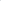 В начале учебного года было распределено дежурство по школе, за каждым классом закреплена школьная территория, ежемесячно проводился общешкольный трудовой десант. Каждую пятницу текущего месяца проходили общешкольные субботники. Стало традиционным проведение акций: «Дом, в котором я живу» (генеральная уборка школы), «Чистый школьный двор», «Очистим школьную территорию от мусора», «Начнем Новый год в чистой школе», «Весна прекрасная пора», а также рейда «Чистая среда». На каждой рабочей неделе дежурный класс предоставлял отчет о дежурстве за неделю. Наиболее добросовестно дежурили 8,10 классы. На уроках технологии старшеклассники осенью и весной следят за чистотой пришкольного участка.Весной отряд Юнармейцев провел уборку Святого источника на территории села Красные Ключи. Старшеклассники регулярно убирали памятники на территории села.В период летней кампании работала ТОШ «Бригантина» (5-10 классы). В июле месяце работали бригада по ремонту школы — 9 обучающихся их 8-10 классов (через Центр занятости). Она выполняли различные виды работ: это побелка коридоров, классов, других помещений, покраска панелей, парт, пола в классах, ремонт стульев, парт и многое другое.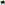 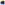 Обучающиеся и педагоги участвовали с субботниках, организованных территориальным отделом Красных Ключей.5. Экологическое воспитание «Мир, который нужен мне»В школе созданы все необходимые условия для формирования экологической культуры воспитания. Вся работа школы по экологии направлена на привлечение внимания общественности к проблемам сохранения окружающей среды, формированию у подрастающего поколения экологической нравственности, экологической культуры. В школе разработан план по эколого-биологическому воспитанию детей и подростков на 2017-18 уч.год.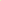 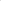 Обучающиеся участвовали в экологическом субботнике по благоустройству родников, расположенных на х.Ключи, за каждым классом закреплена территория школы. 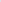 В первом квартале 2019 года прошли акции «Каждой пичужке кормушка» и «Покормите птиц». В акциях приняли участие 1-11 классы. Самыми активными были ученики 1-4 классов. Родители и дети ответственно отнеслись к серьезному и нужному делу изготовлению кормушек. В ходе акции было изготовлено и развешено на территории школы 24 кормушки для птиц, из различного материала (фанера, картонные коробки, потолочная плитка, пластиковые бутылки и др.)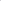 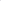 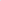 	В ноябре 2018 года обучающиеся 5-11 классов приняли участие во	Всероссийском географическом диктанте.6. Ученическое самоуправление «Школьная республика»Формой школьного ученического самоуправления МОУ «СОШ 12» является школьная Президентская республика. 18 октября 2018г.  прошли выборы Президента Школьной республики. Зарегистрировано кандидатов — 2 (обучающиеся 9-10 классов). По результатам голосования победила Ремизова Ангелина, ученица 10 класса.Субъекты школьной республики:ДОО «Веселые ребята» (2-7 классы);Клуб старшеклассников (8-11 классы).Президент школы Вице-президент школы 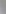 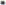 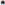 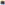 Министерства:-министерство образования;министерство труда и порядка;министерство культуры;министерство здоровья и спорта;министерство печати и информации.Заседания правительства школьной республики проходили 1 раз в месяц. На заседаниях обсуждался план подготовки и проведения различных мероприятий, анализ общешкольных дел, подводились итоги рейтинга общественной активности классов по четвертям,Клуб старшеклассников участвовал в подготовке и проведении традиционных мероприятий (День Знаний, День Матери, День Учителя, Новый год, 8 Марта, День защитника Отечества, 9 Мая и др.), классных мероприятий.Школьники приняли участие в районных мероприятиях и конкурсах: фестиваль волонтерских отрядов «Волонтер – это здорово!», районный этап краевого конкурса «Лидер – 2019» (3 место, Ремизова Ангелина), Интернет-квест «Авангард поколения: стиль жизни РДШ» по информационно-медийному направлению РДШ (2 место).29 июня 2019г. на торжественном мероприятии, посвященном Дню молодежи, Ремизова Ангелина и Шуленин Александр были награждены благодарственными письмами Управления образования и молодежной политики администрации Благодарненского городского округа.              7. Сотрудничество с родителями обучающихся «Семья»В школе проводилось педагогическое просвещение родителей согласно плану родительского всеобуча. Большое внимание уделялось работе с родителями, имеющей целью взаимозаинтересованное сотрудничество школы и семьи в процессе воспитания детей. Основными видами родительского всеобуча являются родительские собрания, как классные, так и общешкольные. Классные родительские собрания проводились по плану классных руководителей (1 раз в месяц). На родительских собраниях много внимания уделялось профилактике ПАВ, КГЛ, ДДТТ, безопасности обучающихся.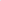 В 2018/19 учебном году были запланированы и проведены следующие общешкольные родительские собрания:1. «Основные задачи организации учебно-воспитательного процесса в школе на 2018-2019 учебный год».2. «Профилактика преступлений и правонарушений среди несовершеннолетних».3.  «Особенности задач семьи и школы в воспитании и социализации ребёнка» 4. «Социально-психологическое сопровождение образовательного процесса»5. «Деятельность  педагогического коллектива по созданию благоприятных условий для развития индивидуальных способностей учащихся»Кроме родительских собраний в школе проводились индивидуальные консультации для родителей учителями - предметниками.Родители привлекались классными руководителями к различным видам деятельности: помогали проводить родительские собрания, участвовали в классных и общешкольных праздниках (1 сентября, Новый год, День учителя, День Матери, 8 Марта, 23 Февраля, Последний звонок, Выпускной бал), творческих делах.В каждом классе действовал родительский комитет, члены которого оказываю помощь классному руководителю в организационных вопросах, привлекались к работе с асоциальными семьями (например, присутствуют при посещении семей по просьбе классного руководителя).На заседаниях общешкольного родительского комитета слушались вопросы, касающиеся обучения и воспитания детей, организации горячего питания, организации и проведения школьных праздников, оказания помощи школе и участия родителей в благоустройстве школьной территории. В конце учебного года родители оказывают помощь школе для проведения ремонта классных комнат.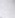 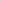 С целью повышения педагогической культуры родителей, укрепления взаимодействия школы и семьи на сайте школы была создана «Страничка для родителей», которая постоянно пополнялась различной информацией для родителей.Уровень посещаемости родительских собраний в некоторых классах остается по-прежнему низкий (6 класс, 7, 9 класс, 11 классы), что негативно влияет на поведение обучающихся, успеваемость. Необходимо активнее привлекать родителей к планированию воспитательной деятельности, разнообразить формы работы с родителями.8. Работа кружков и спортивных секций.Система работы по дополнительному образованию занимает в учебно-воспитательном процессе особое место. Эта форма работы расширяет и дополняет, помогает создать индивидуальную образовательную среду для каждого ученика, развивает его мотивацию. В системе дополнительного образования работает 4 кружка по интересам: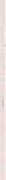 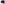 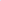 Обучающиеся, занимающиеся в кружках и секциях - активные участники школьных, муниципальных и краевых конкурсов и спортивных мероприятий. Ребята, посещающие спортклуб «Добрыня», руководителем которого является учитель физической культуры Икрянов А.В., ежегодно становятся победителями и призерами муниципальных и краевых соревнований. Так, уже 3 годя подряд воспитанники Александра Васильевича становятся призерами краевой спартакиады по общефизической подготовке молодежи допризывного возраста, юношей среднего возраста и команд учебных заведений.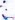 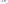 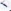 Под руководством Икрянова А.В. в январе 2016 года был создан отряд «Юнармейцы». Отряд организовывал трудовые десанты на территории Святого источника села, мемориальной доски воинам-односельчанам, погибшим в годы Великой Отечественной войны. Члены отряда принимали участие в районных конкурсах «Зарница», «Буду Родине служить!», а также в мероприятиях села: («Бессмертный полк», факельное шествие, композиция  «На солнечной поляночке»  и др.).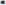 Воспитанники кружков «Рукодельница» и «Юный художник»,  эстетически оформляли школу ко Дню учителя, Дню Матери, Новому году, 8 Марта, 23 Февраля, Дню Победы.  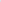 Воспитанники кружка «Гитарная песня» участвуют в концертах, организованных в школе и ДК села Красные Ключи. Вагабова Шамала приняла участие в муниципальном этапе  XXVI межрегионального вокально-патриотического фестиваля-конкурса «Солдатский конверт-2019», посвященного 30-тилетию вывода войск из Афганистана.В течение 2018-2019 уч. года обучающиеся принимали активное участие  в конкурсах и соревнованиях различного уровня, являются победителями и призерами.9. Работа детской организации «Веселые ребята».    На протяжении 2018-2019 учебного года проводилась работа с начальными классами  в рамках следующих направлений: гражданско-патриотическое воспитание, экологическое воспитание, социальная работа, культурно-массовая работа, физкультурно-оздоровительная деятельность, духовно-нравственное воспитание. Совместно с учащимися в начале года была проведена работа по планированию деятельности организации по осуществлению школьного самоуправления на предстоящий год. Учащиеся обозначили основные направления своей работы, распределили обязанности по министерствам и секторам.Основой деятельности ученического самоуправления школы по-прежнему является участие в воспитательном процессе школы через организацию и проведение коллективно-творческих дел, как в стенах школы, так и вне ее. КТД помогает учащимся найти себя, раскрыть полнее свои таланты и способности, реализовать организаторские возможности.В течение учебного года ученическим самоуправлением вместе с заместителем директора по ВР и вожатой было  организовано и проведено множество общешкольных мероприятий и праздников (День Знаний; День Учителя; День матери; вечер встречи с выпускниками; мероприятия посвященные Дню Победы, 8 марта, 23 февраля и другие.)В 2018-2019 учебном году старшая вожатая тесно сотрудничала с учителями – предметниками и классными руководителями, помогая организовать и провести тематические классные часы, викторины и конкурсы. Основными психологическими тактиками работы были: помощь и сотрудничество при организации школьных мероприятий, участии в конкурсах и эстафетах, что помогло сплотить учащихся и дать им возможность повысить уровень навыков и умений.Вся информация о  мероприятиях размещалась на школьном сайте.В соответствии с планом работы старшей вожатой, в 2018-2019 году были проведены  следующие основные мероприятия:- КТД «День знаний»- «Посвящение в первоклассники» и члены детского объединения «Весёлые ребята»;- День учителя;участие в концерте ко Дню матери;- проведение субботников;игровая программа «Снежные фигуры», празднование Дня Св.Валентина - организация почты,  День самоуправления;мероприятие посвященные 145- летию села: конкурс сочинений о селе и т.д.-  проведение еженедельных итоговых линеек;- общешкольные классные часы: «Крым-наш», «Афганистан незаживающая рана», «Сила и яд сквернословия»- организация проведения новогодних мероприятий;- проведение мероприятий, посвященных 75 - летию снятия блокады Ленинграда и Сталинградской битве: единый урок памяти «Блокадному Ленинграду посвящается»; мероприятие, посвященное 76-годовщине освобождения Благодарненского района от немецко фашистских захватчиков: митинг у мемориала погибшим односельчанам, час мужества «Благодарненский район – через испытания времени».- торжественная линейка, конкурс рисунков, стихотворений, посвященных дню Космонавтики;- ежегодные районные мероприятия: военно-патриотическая игра «Зарница».- участие в акциях: 8 сентября - международный День грамотности, «Правила дорожного движения», «Внимание - дети», «Милосердие», операция «Кормушка», «Будем вежливы», «В здоровом теле - здоровый дух», «Георгиевская ленточка», Вахта памяти, День воинской славы, «Скажи «НЕТ!» вредным привычкам!», «Чистый двор».- рейды: «Внимание – школьная форма», «Все «за» и «против» второй обуви»; «Внимание – каникулы» (осенние, зимние, весенние, летние) - ежегодные школьные конкурсы: конкурс военно-патриотической песни, спортивные соревнования «Мама, папа, я – спортивная семья», конкурс поделок, рисунков, плакатов, - встречи с инспектором ГИБДД, различные беседы по правилам дорожного движения. Детское объединение  школы продолжает традицию школьной Президентской Республики.  Президент школы –Ремизова Ангелина. Ангелина  активна в общественной жизни класса и школы, выступает инициатором различных мероприятий. Ей характерны добросовестность, чувство ответственности, стремление соблюдать этические нормы, точность и аккуратность в делах.Основными целями и задачами на 209-2020 учебный год станут:Цель:Создание условий для самоопределения, саморазвития, самосовершенствования и самореализации детей и подростков через организацию активной, насыщенной интересными и полезными делами жизни детского коллектива, укрепление нравственного климата в нём и гуманных отношений.     Задачи: 1. Создание оптимальных условий для развития каждого школьника, с учётом  его индивидуальных способностей и потребностей2. Развитие  у учащихся патриотических, гражданских, нравственных и эстетических чувств, чувства долга, ответственности.3. Приобщение учащихся к творчеству, обеспечение условий  для самореализации творческих способностей и потребностей каждого школьника.4. Способствование формированию здорового образа жизни, системы общечеловеческих и социальных ценностей.5 Воспитание культуры поведения, формирование коммуникативных навыков, гражданских и нравственных качеств, развитие творческого мышления, необходимого для практической деятельности, познания, ориентации в окружающем мире.Из анализа работы можно сделать вывод:1. План работы на 2018-2019 учебный год выполнен.2.С поставленными задачами справились, а именно: - в течение года создавались благоприятные условия для проведения воспитательного процесса;- организовывались досуговые мероприятия: конкурсы, викторины; мероприятия, направленные на воспитание трудолюбия, патриотизма, любви к Родине и семье, доброго отношения к окружающему миру.Воспитательная работа охватила различные направления деятельности обучающихся, позволила развить творческие способности, чувство коллективизма, ответственности,  патриотизма, особенно при проведении мероприятий, посвященных 74- летию Победы.В дальнейшей работе следует уделить больше внимания на активизацию работы школьного актива с обучающимися начальных классов. Подводя итог проделанной работе, хочется отметить, что вопрос организации самоуправления является одним их самых важных в нашей деятельности. Научить детей самостоятельности – это долгий и кропотливый труд, поэтому мы стараемся создать в нашей детской организации такую атмосферу, при которой у ребят появляется желание самим взяться за организацию своей жизни.10. Работа школьной библиотеки.В течение 2018/2019 учебного года школьная библиотека работала по плану, утверждённому администрацией школы. Основными направлениями деятельности библиотеки являлись:  содействие учебно-воспитательному процессу путем библиотечно - библиографического и информационного обслуживания учащихся и педагогов;  приобщение детей к ценностям мировой и отечественной культуры;  формирование навыков независимого библиотечного пользователя, обучение поиску, отбору и критической оценке информации;  привитие любви к родному краю;  Основные показатели работы библиотеки: Общий фонд увеличился и составляет 4864 экз. Фонд учебной литературы  2071 экз. Фонд художественной и познавательной литературы 2793 экз.  Количество читателей всего -108, из них  учащихся -88  педагогов -20  В течение года с фондом библиотеки велась  работа:  по изучению состава фонда и анализ его использования;   прием, систематизация, техническая обработка и регистрация новых поступлений (учет библиотечного фонда);   Работа по сохранности фонда:  систематический контроль за своевременным возвращением в библиотеку выданных изданий;  обеспечение мер по возмещению ущерба, причиненного носителям информации в установленном порядке;  организация работы по мелкому ремонту и переплету изданий. Работа с фондом учебной литературы. Поступило учебников – 145 экз. По мере поступления новых учебников редактировалась картотека учебников. В течении года проводилась работа:  по формированию заказа на учебники федерального перечня;  учет учебного фонда (суммарный, индивидуальный, учет выдачи учебников);  организация работы по сохранности учебного фонда (ремонт учебников, организация рейдов по сохранности, беседы и т.д.);  выдача учебников, в конце учебного года по графику прием учебников;  осуществление обмена учебниками между школами.  Школьная библиотека в течение года оказывала помощь учителям:  в проведении массовых мероприятий, классных часов;  проводился подбор литературы, сценариев, стихов в помощь проведению предметных недель ;  информировала педагогов о новых поступлениях учебной литературы;  совместно с педагогами формировался заказ на учебную литературу. Библиотека пропагандировала чтение, применяя различные формы работы. Деятельность библиотеки неразрывно связана с духовно-нравственным, эстетическим и патриотическим воспитанием. Главная ее цель – приобщение к чтению, к родному слову, к истории и современной жизни нашей страны.С обучающимися был проведён ряд мероприятий: Викторина по сказкам. Урок памяти «Листая страницы жизни и творчества Л.Н. Толстого»Библиотечный урок «К 110-летию Н. Н. Носова»Информационный час «Книги о войне»Викторина «Мы помним!»Справочно-библиографическая работа. Ежегодное проведение уроков по формированию информационной грамотности учащихся:  1. Первое посещение библиотеки - 1 класс 2. Правила и умения обращаться с книгой - 1 класс 3. Книга и библиотека - 2 класс 4. Структура книги - 2 класс 5. Выбор книги в библиотеке - 3 класс  6. Твои первые энциклопедии - 4 класс 7. Твои первые словари и справочники - 4 класс Для повышения интереса детей к книгам школьная библиотека тесно сотрудничает с сельской библиотекой. Библиотекарем посещались семинары, открытые мероприятия, круглые столы. Школьная библиотека играет важную роль в достижении целей образования и задач школы. Образовательной частью работы школьной библиотеки является планомерное, в сотрудничестве с педагогами, обучение детей навыкам работы с информацией. Но, к сожалению, качественный состав основного фонда не совсем соответствует современным требованиям образовательно-воспитательного процесса. Снижается читательская активность у обучающихся, книгу заменил Интернет. Задачи школьной библиотеки на 2019-2020 учебный год: 1. Активизировать читательскую активность обучающихся. Вести более тесную работу с учителями для привлечения учащихся в библиотеку. 2. Продолжить работу над повышением качества и доступности информации, качеством обслуживания пользователей. 3. Уделить большее внимание информационной работе: размещать больше информации о библиотеке на сайте школы, оформлять стенды  о работе библиотеки. 11. Анализ работы социальной службы            В течение 2018-2019 учебного года социально-педагогическая работа осуществлялась в соответствии с годовым планом работы, поставленной целью: социальная защита обучающихся, их развитие, воспитание, образования на основе общечеловеческих ценностей, формирование у них соответствующих ценностных ориентаций.    Названная цель предполагает следующие задачи:Оказать социально-педагогическую поддержку учащимся, имеющим проблемы в обучении, трудности в общении, адаптации.Выявлять проблемы, возникающие в сфере ближайшего окружения учащегося.Способствовать созданию благоприятного микроклимата в классах.Способствовать успешной социализации детей - инвалидов и детей с ОВЗ.Повышать правовую грамотность учащихся и их родителей; учить решать жизненно важные задачи, включать учащихся в социально-значимую деятельность.Создавать условия для формирования потребности в ведении здорового образа жизни.Оказывать консультативную помощь родителям (законным представителям) и повышать их педагогическую компетентность в вопросах воспитания и решении социально – педагогических проблем ребенка.Осуществлять контроль за посещаемостью учащихся.            Исходя из указанных цели и задач,  был составлен перспективный план работы. В своей деятельности социальный педагог руководствуется законами, нормативными правовыми актами, Конвенцией о правах ребёнка.            Для реализации задач Цындрина Н.Н. взаимодействует с учителями, родителями, специалистами социальных служб, отделом по делам несовершеннолетних.           Вначале года собирает и  анализирует социальные паспорта классов исемей для выявления разных категорий детей. Определяет приоритетные направления работы с детьми «группы риска», опекаемыми, инвалидами, детьми, находящимися в социально - опасном положении. В течение учебного года изучает социальные проблемы учеников; ведёт учёт и профилактическую работу с детьми, состоящими на учёте в ОДН, детей, оказавшихся в трудной жизненной ситуации; осуществляет социальную защиту детей из семей группы риска: многодетных, опекаемых, малоимущих.              Общие сведения:           В течение года проводилась следующая работа с данными категориями детей.Посещение на дому с целью обследования материально - бытовых условий. Беседы с учащимися разных категорий и их родителями. Контроль  за  организацией бесплатного питания детей из малообеспеченных  семей, детей – инвалидов, опекаемых, ОВЗ.Совместная работа  с Социальным реабилитационным центром «Гармония»Вовлечение учащихся во внеклассную работу.     В течение года в школе проводился мониторинг посещаемости, подводили итоги, определяли лучшие классы по посещаемости.  Такая работа  позволила снизить количество  пропусков среди учащихся.В школе ведется системная работа по выявлению семей, находящихся в социально-опасном положении с последующим оказанием им помощи в обучении и воспитании несовершеннолетних. Это, прежде всего, консультационная работа, рейды в семью с целью выяснения условий проживания, и оказания необходимой социальной и посильной юридической помощи. Вопросы семейного воспитания обсуждаются на родительских собраниях, МО классных руководителей, заседании Совета по профилактике.              Для работы по предупреждению правонарушений и преступлений, укреплению дисциплины среди учащихся в школе работает Совет по профилактике преступлений и правонарушений несовершеннолетних (Приказ № 150 от 20.09.2018г.). Совет изучает и анализирует состояний правонарушений среди учащихся, воспитательной и профилактической работы, направленной на предупреждение: рассматривает персональные дела учащихся – нарушителей порядка; осуществляет контроль за поведением подростков; выявляет трудновоспитуемых учащихся и родителей, не выполняющих своих обязанностей по воспитанию детей; вовлекает подростков склонных к правонарушениям, в секции и кружки.            Заседания Совета проходят 1 раз в четверть или чаще по необходимости. В  2018-2019 учебном году – 4 (сентябрь – декабрь). На заседаниях  рассматривались личные дела учащихся, требующие особого внимания, заслушивались отчеты классных руководителей об успеваемости и занятости учащихся,  состоящих на ВШУ, в кружках, отчет о работе с учащимися по пропаганде здорового образа жизни, профилактике правонарушений. Все запланированные заседания проходили в срок. На каждое заседание приглашались родители обучающихся.Важное  направление работы  социального педагога Цындриной Н.Н. в школе определено проблемами, возникающими в процессе обучения и воспитания детей. В работе с подростками Наталья Николаевна проводит профилактические беседы, индивидуальные консультации, ежедневно контролирует  посещение уроков учащимися, выступает на  родительских собраниях,  держит постоянную связь с руководителями кружков.  Совместно с классными руководителями и администрацией      школы социальный педагог посещает семьи на дому и ведет журнал посещения семей, составляет акт социально-бытового    обследования. Совместно с инспектором по делам несовершеннолетних  Синявским В.В., сотрудником  ОДН Апалько А.В. посещаются  на дому обучающиеся школы.  В результате посещения  было установлено, что все дети,  проживающие на территории   сельского села обучаются, безнадзорных и беспризорных детей нет. Не выявлены факты  жестокого обращения с детьми. В течение 2018-2019 уч. года учащиеся,  состоящие на внутришкольном учете,  не совершили никаких правонарушений.На внутришкольном учете состоят 3 обучающихся: Черевков Андрей (7 класс), Эльхажиева Виктория (3 класс), Эльхажиев Игорь (7 класс).     Задачи социальной службы на 2019-2020 уч.год:установление доверительных отношений с подростками и родителями, использование имеющегося арсенала правовых норм для защиты прав и интересов личности;выявление запросов, потребностей детей и разработка мер помощи конкретным учащимся с привлечением специалистов из соответствующих учреждений.обновить картотеку по «группе риска».12. Летняя оздоровительная кампания — 2019.В целях укрепления здоровья детей и подростков, создания условий для полноценного отдыха и обеспечения  их занятости летом 	  2019 года в школе организовано следующее: Пришкольный оздоровительный лагерь «Солнышко» (1 и 2 потоки); ТОШ «Бригантина» для обучающихся 5-10 классов; Площадки по месту жительства;Трудоустройство через Центр занятости.Пришкольный лагерь «Солнышко» работает по программе патриотического направления «Истоки», цель которой: отдых и оздоровление детей с вовлечением их в игровую деятельность патриотической  направленности и формирование  качеств патриота, гражданина Отечества. В 1  потоке работали кружки: «Гитарная песня», кружок «Рукодельница». Во втором потоке работал профильный отряд «Патриот» (10 человек).На  открытии лагерных смен были проведены конкурсы-смотры отрядов (песня, речевка, девиз), уголков. Совместно с вожатыми дети оформили отрядные уголки и комнаты. На протяжении лагерных смен ребята с большим  интересом принимали участие в мероприятиях, которые организовывал Дом культуры села Красные Ключи.Информация об итогах работы 1 и 2 потоков пришкольного лагеря «Солнышко» размешена на сайте школы (в разделе «Новости»).Обучающиеся 5-10 классов были задействованы в работе ТОШ «Бригантина».В июле месяце обучающиеся из 9,10 классов работали через Центр занятости. В течение лета работали  4 площадки по месту жительства (1 площадка при ОУ (с 9.00 до 12.00), 3 по месту жительства (х. Алтухов, пер. Светлый, х. Ключи пер. Зеленый, х. Дейнекин, ул. Советская) с 18.00 до 21.00.  Работа на площадках по месту жительства осуществлялась педагогами школы согласно графику и плану работы площадок по месту жительства.На пед. учете – 3 обучающихся (Черевков А., Эльхажиев И., Эльхажиева В.). Эльхажиева Виктория посетила во втором потоке пришкольный оздоровительный лагерь «Солнышко». Черевков Андрей и Эльхажиев Игорь работали в ТОШ (июнь). Все посетили площадки по месту жительства.Задачи на 2019/2020 учебный год:Продолжить создавать условий для успешного перехода на ФГОС второго поколения;Формирование гражданского и патриотического мировоззрения через систему воспитательных мероприятий.Повышение социальной активности обучающихся, их самостоятельности и ответственности в организации жизни детского коллектива и социума.Дальнейшее развитие и совершенствование системы дополнительного образования в школе,  внеурочной деятельности и органов ученического самоуправления;Продолжить работу, направленную на сохранение и укрепление здоровья обучающихся, привитие им навыков здорового образа жизни, на профилактику правонарушений, преступлений несовершеннолетними;Развитие у обучающихся экологической культуры, бережного отношения к природе.Повышение педагогической культуры семьи, обеспечение активного общения детей и родителей путем вовлечения родителей в жизнь школы.Воспитывать у детей уважение к труду, людям труда, трудовым достижениям; содействовать профессиональному самоопределению обучающихся.Учебный годКол-во принявших участие в тестировании2016-2017252017-2018252018-201921№ п/п Наименование кружкаКол-во детейклассы Руководитель1Юный художник155-9Соколова С.Н.2Рукодельница155-8Цындрина Н.Н.3Спортклуб «Добрыня»158-11Икрянов А.В.4Гитарная песня155- 10АгафоночкинИ.Г. 2018-2019Кол-во детей-сирот и оставшихся без попечения-Кол-во опекаемых детей1Кол-во детей из многодетных семей42Кол-во детей-инвалидов3Кол-во детей в социально опасном положении-Кол-во детей из малообеспеченных семей22Кол-во детей из неблагополучных семей -Кол-во детей, состоящих на внутришкольном учёте («группа риска»)3